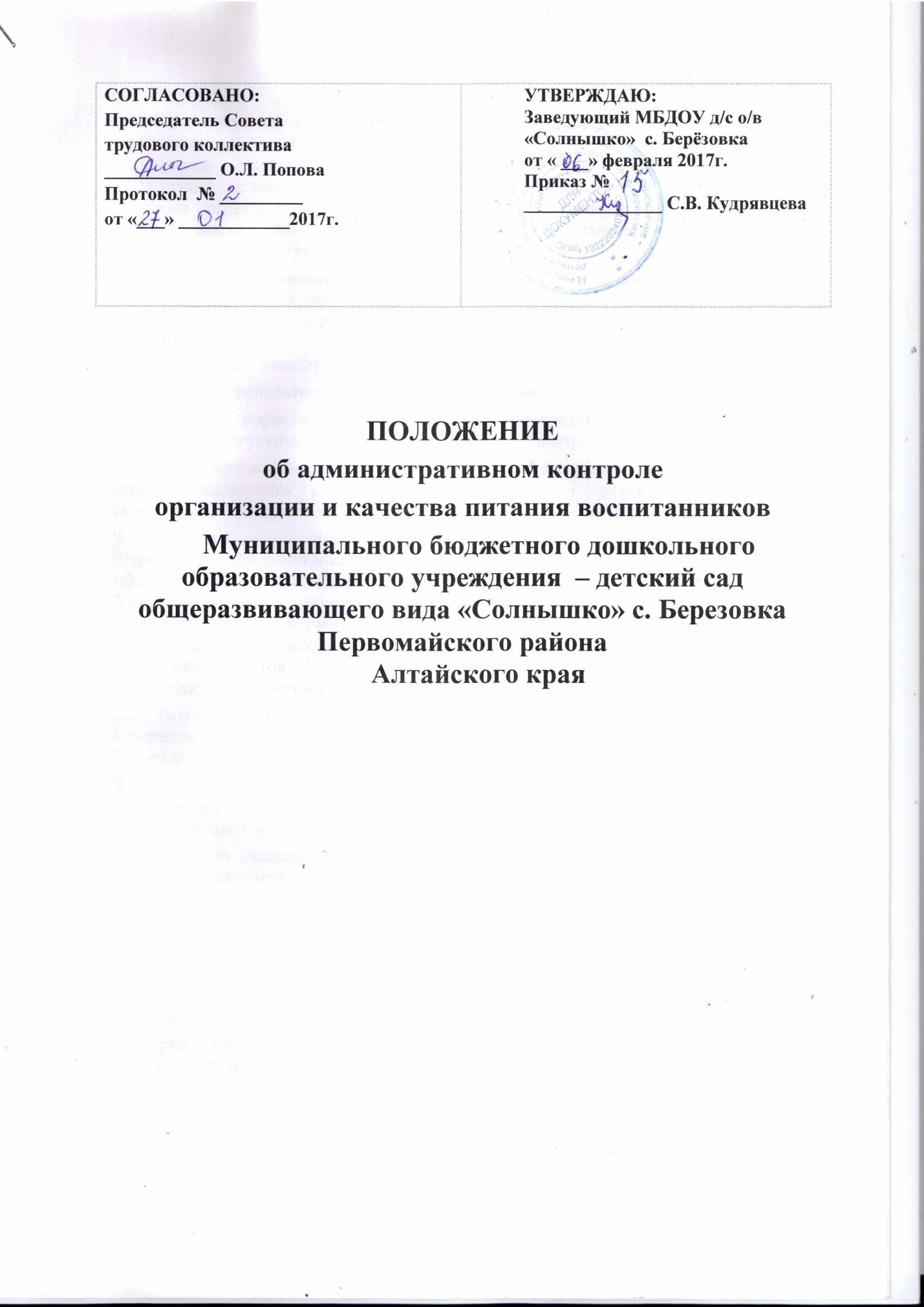 ПОЛОЖЕНИЕоб административном контролеорганизации и качества питания воспитанниковМуниципального бюджетного дошкольного образовательного учреждения  – детский сад общеразвивающего вида «Солнышко» с. Березовка Первомайского района Алтайского края Общие положенияПоложение об административном контроле организации и качества питания воспитанников  Муниципального бюджетного дошкольного образовательного учреждения - детский сад общеразвивающего вида «Солнышко» с.Березовка (далее - Положение) устанавливает содержание и порядок проведения административного контроля организации и качества питания в муниципальном бюджетном дошкольном образовательном учреждении - детский сад общеразвивающего вида «Солнышко» с.Березовка (далее – Учреждение).Настоящее Положение разработано в соответствии с пунктом 2 части 1 статьи 41 Федерального закона от 29.12.2012 № 273-ФЗ «Об образовании в Российской Федерации», санитарно-эпидемиологическими правилами и нормативами СанПиН 2.4.1.3049-13 (далее – СанПиН), утверждёнными постановлением Главного государственного санитарного врача Российской Федерации от 15.05.2013 № 26.Понятия, используемые в настоящем Положении, означают следующее:«локальный нормативный акт» – нормативное предписание, принятое на уровне Учреждения и регулирующее его внутреннюю деятельность;«распорядительный акт» – это приказ, изданный руководителем Учреждения, в котором фиксируются решения административных и организационных вопросов деятельности Учреждения.Контроль организации и качества питания воспитанников (далее – контроль) в Учреждении предусматривает проведение администраций Учреждения наблюдений, обследований, осуществляемых в пределах компетенции, соблюдения работниками Учреждения (далее – работники), участвующими в осуществлении процесса питания, законодательных и нормативно-правовых актов Российской Федерации в области питания детей в дошкольных образовательных организациях, а также локальных нормативных актов Учреждения (далее – локальные нормативные акты) и распорядительных актов Учреждения (далее – распорядительные акты).Результатом контроля является анализ и принятие управленческих решений по совершенствованию организации и улучшению качества питания воспитанников Учреждения.Настоящее Положение является локальным нормативным актом, регламентирующим осуществление контроля организации и  качества питания воспитанников Учреждения.С целью ознакомления родителей (законных представителей) воспитанников с настоящим Положением Учреждение размещает его  на официальном сайте Учреждения в информационно-телекоммуникационной сети «Интернет»II.Цель и основные задачи контроляЦель контроля: оптимизация и координация деятельности работников, принимающих непосредственное участие в организации и обеспечении качества питания воспитанников Учреждения.Задачи контроля:проверка соблюдений законодательства Российской Федерации, локальных нормативных и распорядительных актов в части организации и обеспечения качества питания воспитанников;установление причин, лежащих в основе выявленных нарушений и принятие мер к их устранению;оказание методической помощи всем участникам организации процесса питания в Учреждении.выявление положительного опыта в организации питания воспитанников с последующей разработкой предложений по его распространению;III.Организация и содержание контроляКонтроль в Учреждении осуществляет ответственный за питание.Один раз в 10 дней ответственный за питание контролирует среднесуточную норму потребляемых воспитанником продуктов, при необходимости проводит коррекцию в следующую десятидневку.Выдача готовой пищи разрешается только после снятия пробы с обязательной отметкой вкусовых качеств, готовности блюд и соответствующей записи в бракеражном  журнале готовых блюд.Ответственный за питание отслеживает технологию приготовления пищи, соответствие веса порций меню-раскладке, а также контролирует правильность отбора и сроки хранения суточной пробы.При проверке питания в Учреждении необходимо контролировать:качество питания. В приложении 1 представлена таблица контроля, которую один раз в неделю заполняет ответственный за питание и один раз в месяц проверяет заведующий;соблюдение санитарно- гигиенических требований. Приложение 2 содержит таблицу контроля, которую заполняет ответственный за питание и проверяет заведующий, и циклограмму контроля;ведение документации по питанию.Кроме того, руководитель Учреждения проводит в течение учебного года не менее двух плановых проверок в соответствии с планом-графиком, утверждённым распорядительным актом. Содержание проверки может быть как комплексным, так и выборочным.Приложение 1Контроль качества питания воспитанниковМуниципального бюджетного дошкольного образовательного учреждения - детский сад общеразвивающего вида «Солнышко» с.Березовка за ___________ 20____ г.Приложение 2Ежемесячный контроль санитарно-гигиенических требованийв организации питания в  муниципальном бюджетном дошкольном образовательном учреждении - детский сад общеразвивающего вида «Солнышко» с.БерезовкаПримечание. Закрашенные поля заполнения не требуют.Дата______________________________Циклограмма ежемесячного контроля санитарно-гигиенических требованийк организации питания в МБДОУ                СОГЛАСОВАНО:Председатель Советатрудового коллектива____________ О.Л. ПоповаПротокол  № _________от «___» ____________2017г. УТВЕРЖДАЮ:Заведующий МБДОУ д/с о/в «Солнышко»  с. Берёзовка от « ___» февраля 2017г. Приказ №  _______________ С.В. КудрявцеваОбъект контроляДатаДатаДатаДатаДатаДатаОбъект контроляКачество получаемых продуктовСроки реализации продуктовПравильность закладки продуктовТехнология   приготовления пищиДостаточность тепловой обработкиПотребление приготовленного продукта детьмиВкусовые качества пищиВыполнение натуральных нормВыполнение денежных нормПодпись проверяющегоОбъекты контроляПомещениеПомещениеПомещениеПомещениеПомещениеПомещениеПомещениеПомещениеОбъекты контроля1-я младшая группа2-я младшая группаСредняя группаСтаршая  группаСмешанная дошкольная группаПодготовительнаягруппаПищеблокКладоваяСанитарное состояниеВыполнение режима питанияМаркировка посуды и инвентаряВедение температурного режима холодильниковСоблюдение товарного соседстваУборочный инвентарьОбработка яицСостояние ножей, досокСостояние моющих средствСостояние посуды для приготовления и приёма пищиСвоевременность переборки овощейНаличие инструкций по режиму мытья посудыСодержание ветошиСуточная пробаПоточность технологических процессовСоблюдение норм выдачи пищиСнятие остатковСервировка столаКультурно-гигиенические навыки Подпись проверяющегоОбъекты контроля1 неделя1 неделя1 неделя1 неделя1 неделя1 неделя2 неделя2 неделя2 неделя2 неделя2 неделя2 неделя3 неделя3 неделя3 неделя3 неделя3 неделя3 неделя4 неделя4 неделя4 неделя4 неделя4 неделя4 неделяОбъекты контроляПнВтСрЧтПтПнПнВтСрЧтПтПнПнВтСрЧтПтПнПнВтСрЧтПтСанитарное состояние  Выполнение режима питанияМаркировка посуды и инвентаряВедение температурного режима холодильниковСоблюдение товарного соседстваУборочный инвентарьОбработка яицСостояние ножей, досокСостояние моющих средствСостояние посуды для приготовления и приёма пищиСвоевременность переборки овощейНаличие инструкций по режиму мытья посудыСодержание ветошиСуточная пробаПоточность технологических процессовСоблюдение норм выдачи пищиСнятие остатковСервировка столаКультурно-гигиенические навыки